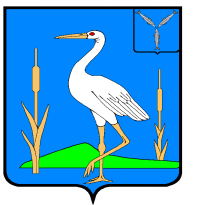 АДМИНИСТРАЦИЯ  БОЛЬШЕКАРАЙСКОГО МУНИЦИПАЛЬНОГО ОБРАЗОВАНИЯРОМАНОВСКОГО  МУНИЦИПАЛЬНОГО РАЙОНАСАРАТОВСКОЙ ОБЛАСТИРАСПОРЯЖЕНИЕот 29.11.2021 года                           №31                                 с.Большой КарайО подготовке и проведении к командно-штабной тренировки по предупреждению и ликвидации чрезвычайных ситуаций при угрозе и возникновениичрезвычайных ситуаций, вызванных возникновениемзаторов на автомобильных дорогах в зимний период натерритории Большекарайского муниципального образования 1 декабря 2021 годаВ соответствии с Планом основных мероприятий Саратовской области вобласти гражданской обороны, предупреждения и ликвидации чрезвычайных ситуаций, обеспечения пожарной безопасности и безопасности людей на водных объектах на 2021год, в соответствии с  организационными указаниями по подготовке и проведению командно-штабной тренировки от23.11.2021года, утвержденные Вице-губернатором – Председателем Правительства Саратовской области и с целью подготовки органов управления, сил и средств Большекарайского МО РМР связанных с возникновением заторов на автомобильных дорогах в зимний период: 1. 1 декабря 2021 года принять участие в командно-штабной тренировке с привлечением сил и средств Большекарайского МО РМР по теме:«Действия органов управления, комиссии по предупреждению и ликвидации чрезвычайных ситуаций и обеспечению пожарной безопасности Саратовской территориальной подсистемы РСЧС при угрозе и возникновении чрезвычайных ситуаций, вызванных возникновением заторов на автомобильных дорогах в зимний период, с развертываниеммобильных отрядов муниципальных районов».2. Определить следующие учебные цели:совершенствование действий руководящего состава и членов КЧС и ОПБ по оценке сложившейся ситуации, выработка предложений председателю КЧС и ОПБ для принятия решения по выполнению мероприятий, вызванных заторами на автомобильных дорогах в зимний период;проверка знаний и практических навыков сил и средств, предназначенных для ликвидации снежных заносов на автомобильных дорогах в зимний период, способность к действиям в экстремальных ситуациях;готовность сил и средств к реагированию на возможные чрезвычайные ситуации на автомобильных дорогах в зимний период, связанные с возникновением опасных природных явлений и организации своевременного оказания помощи пассажирам и водителям, находящимся в заторах на автомобильных дорогах;проверка пунктов временного размещения к приему населения.3. Для участия в командно-штабной тренировке привлечь:Администрацию Большекарайского муниципального образования Романовского муниципального района – 2 чел., 1 ед. техн.;ИП Глава КФХ Воронин В.В. -1 чел., 1 ед. техн.(по согласованию);ИП Глава КФХ Тарасов В.И. – 1 чел., 1 ед. техн. (по согласованию).4. Назначить ответственным должностным лицом:5. Обеспечить готовность сил и средств для проведения тренировки, принять меры по соблюдению техники безопасности в ходе противоаварийной тренировки.6. Контроль за исполнением настоящего распоряжения оставляю за собой.Глава Большекарайскогомуниципального образования       Н.В.СоловьеваУТВЕРЖДАЮГлава  Большекарайского муниципального образования_____________Н.В.Соловьева«_29__» ноября  2021 годаПЛАНпроведения командно-штабной тренировки«Действия органов управления, комиссии по предупреждению и ликвидации чрезвычайных ситуаций и обеспечению пожарной безопасности Саратовской территориальной подсистемы РСЧС при угрозе и возникновении чрезвычайных ситуаций, вызванных возникновением заторов  на автомобильных дорогах Саратовской области в зимний период, с развертыванием мобильных отрядов муниципальных районов»                                                                                                        Г РАФИКпроведения  противоаварийной тренировки Соловьеву Н.В.- глава Большекарайского муниципального образования Романовского муниципального района, руководитель тренировки;Тема:«Действия органов управления, комиссии по предупреждению и ликвидации чрезвычайных ситуаций и обеспечению пожарной безопасности Саратовской территориальной подсистемы РСЧС при угрозе и возникновении чрезвычайных ситуаций, вызванных возникновением заторов  на автомобильных дорогах Саратовской области в зимний период, с развертыванием мобильных отрядов муниципальных районов»Цели:совершенствование действий руководящего состава органов управления и членов КЧС и ОПБ по оценке сложившейся ситуации, выработка предложений председателю КЧС и ОПБ для принятия решения по выполнению мероприятий, вызванных заторами на дорогах местного значения, руководства дежурно-диспетчерскими службами;проверка знаний и практических навыков сил и средств мобильных отрядов, предназначенных для ликвидации снежных заносов на автомобильных дорогах, способность к действиям в экстремальных ситуациях;определение степени готовности сил и средств муниципальных районов области к реагированию на возможные чрезвычайные ситуации на автомобильных дорогах Саратовской области в зимний период, связанные с возникновением опасных природных явлений и организации своевременного оказания помощи пассажирам и водителям, находящимся в заторах на автомобильных дорогах;проверка организации взаимодействия муниципальных районов области 
с граничащими государствами и областями по вопросам временного ограничения или запрещения движения на отдельных участках автодорог в период снежных заносов.Время проведения:1.12.2021 года (после получения вводной)Место проведения:Администрация Большекарайского муниципального образования Романовского муниципального района Привлекаемые силы и средства:       Администрация Большекарайского муниципального образования Романовского муниципального района – 2 чел., 1 ед. техн..ИП Глава КФХ Воронин В.В. -1 чел., 1 ед. техн..ИП Глава КФХ Тарасов В.И. – 1 чел., 1 ед. техн..Наименование этапов и отрабатываемые вопросыВремя Время Наименование этапов и отрабатываемые вопросыоперативноеастрономическоеВ ходе тренировки планируется отработать следующие вопросы: введение режима «Чрезвычайная ситуация» для органов управления и сил муниципальных звеньев СТП РСЧС;наличие в муниципальном образовании нормативно-правовых актов об организации выполнения мероприятий по предупреждению и ликвидации ЧС (происшествий), вызванных заторами на дорогах;работа органов управления по сбору, анализу данных обстановки и уточнению решения на ликвидацию последствий чрезвычайных ситуаций, связанных со снежными заносами на автомобильных дорогах Саратовской области;управление силами и средствами РСЧС при проведении аварийно- спасательных работ;приведение в готовность и развертывание мобильных отрядов муниципальных районов, предназначенных для ликвидации снежных заносов на автомобильных дорогах местного значения Саратовской области в зимнем периоде;организация информационного обеспечения. с Ч +4 по Ч+8С 8.00 до 17.00Порядок отработки учебных вопросов:- разработка распоряжения администрации МО «О введении режима «Чрезвычайная ситуация»  функционирования муниципального звена Саратовской областной территориальной подсистемы РСЧС»;- производиться сбор данных и оценка обстановки;- распределение сил и средств, для выполнения аварийно восстановительных работ;-организовать информирование населения о возникновении ЧС в  Большекарайском МО МР;- организовать первоочередное жизнеобеспечение пострадавшего населения за счет привлечения резервов материально-технических средств; - проведение аварийно-восстановительных работ;- подведение итогов противоаварийной  тренировки.        